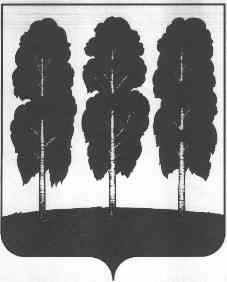 АДМИНИСТРАЦИЯ БЕРЕЗОВСКОГО РАЙОНАХАНТЫ-МАНСИЙСКОГО АВТОНОМНОГО ОКРУГА – ЮГРЫПОСТАНОВЛЕНИЕ от  18.04.2022                                                    	   № 564пгт. БерезовоО составе комиссии по землепользованию и застройке и признании утратившими силу некоторых муниципальных правовых актов администрации Березовского районаВ связи с организационно-кадровыми изменениями в Думе Березовского района:1.  Утвердить состав комиссии по землепользованию и застройке согласно приложению к настоящему постановлению.2. Постановление администрации Березовского района от 21.10.2021 № 1248 «О составе комиссии по землепользованию и застройке и признании утратившими силу некоторых муниципальных правовых актов администрации Березовского района» признать утратившим силу.3. Разместить настоящее постановление  на официальном веб-сайте органов местного самоуправления Березовского района.4. Настоящее постановление вступает в силу после его подписания.5. Контроль за исполнением настоящего постановления оставляю за собой.Глава района                                                                                                  П.В. АртеевПриложение к постановлению администрации Березовского районаот 18.04.2022 № 564СОСТАВ комиссии по землепользованию и застройке                                              (далее – комиссия)Артеев П.В.  – Глава Березовского района, председатель  комиссии;	Титов С.Н. - заместитель главы  Березовского района, председатель комитета по земельным ресурсам и управлению муниципальным имуществом администрации Березовского района либо лицо его замещающее, заместитель председателя  комиссии;Стрекаловских А.Ю. – Специалист-эксперт отделом архитектуры и градостроительства администрации Березовского района либо лицо его замещающее, секретарь комиссии;Члены комиссии:Салихов А.Р. – И.о. заведующего отделом архитектуры и градостроительства администрации Березовского района либо лицо его замещающее;Бачин О.А. - начальник управления по жилищно-коммунальному хозяйству администрации Березовского района либо лицо его замещающее;Славинская И.Н. – муниципальный жилищный инспектор управления по жилищно-коммунальному хозяйству администрации Березовского района;Бешкильцева С.Ю. - заместитель председателя комитета, заведующий отделом комитета по земельным ресурсам и управлению муниципальным имуществом администрации  Березовского района либо лицо его замещающее;Гиззатулина Н.Ю. - начальник юридическо-правового управления администрации Березовского района либо лицо его замещающее;Хафизов В.Р. - директор МКУ «Управление капитального строительства и ремонта Березовского района» либо лицо его замещающее (по согласованию);Гентов В.О. - заведующий отделом городского хозяйства и работе с населением управления по жилищно-коммунальному хозяйству администрации Березовского района либо лицо его замещающее;Брагина Е.В. - заведующий отделом жилищных программ администрации Березовского района либо лицо его замещающее;- главы городских и сельских поселений (по согласованию);Канева З.Р. - председатель Думы Березовского района либо лицо его замещающее (по согласованию);Мурзина Г.И. - председатель районной общественной организации Всероссийского общества инвалидов либо лицо его замещающее (по согласованию).